Dear Parents/Guardians,During the school year your child will receive Health Education.  Kindergarten Grade level topics include:Large Muscle Group		How to Prevent Injuries and Illnesses		FeelingsCirculatory System		Getting Along with Others				SecretsSkeletal System		Fitness							NutritionYour child will also receive Sexual Health Education as parts of CPS Sexual Health Education Policy.  The lessons for Kindergarten Grade are:Lesson 1: Creating Our Happy and Healthy Classroom CommunityLesson 2: Different Types of Families in Our HomesLesson 3: Expressing Our FeelingsLesson 4: Our Safety Network of Trusted AdultsLesson 5: Understanding Our Bodies – Private vs Public Body PartsLesson 6: Safe and Unsafe TouchesLesson 7: Surprises vs Tell SecretsLesson 8: Assessing What Was LearnedThe emphasis of the topics are responsibility, critical thinking and decision making.  Your child will benefit from this instruction.  If you have any questions, feel free to contact me at (773)535-7286.Thank You, Ms. Salcedo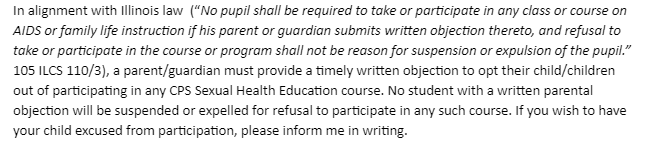 Student’s Name ____________________________________ Room ______________Parent/Guardian Signature ____________________________ Date ______________*Please return this form with your child tomorrow.Estimado Padres/Tutor legal, Durante este año escolar, su hijo/a recibira Educación de Salud.  Los temas para Kindergarten incluyen:Grupo de musculos		Como prevenir lesiones y enfermedades		SentimientosSistema circulatorio		Llevarse bien con los demás				SecretosSistema esquelético		Aptitud							Nutricion						Durante este año escolar, su hijo/a tambien recibirá Educación sobre salud sexual como parte de la Politica de Educación sobre Salud Sexual de CPS.  Las lecciones para el Kínder son: Lección 1: Creando nuestra saludable y feliz comunidad en el salón de claseLección 2: Diferentes tipos de familias en nuestros hogaresLección 3: Cómo expresar nuestros sentimientosLección 4: Nuestra red de seguridad de adultos de confianzaLección 5: Entender nuestros cuerpos: partes del cuerpo privadas vs. públicasLección 6: Toques seguros e insegurosLección 7: Sorgrsas vs. contar secretosLección 8: Evaluar lo que aprendióEl enfasis de los topicos son responsabilidad, pensamiento critica y toma de deciosiones.  Su hijo/a se beneficiara de esta instruccion.  Si tiene pregunta, no dude en contactarme al (773)535-7286.Gracias, Ms. Salcedo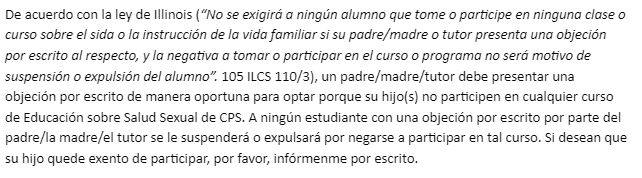 Nombre de estudiante   _______________________________ Salón ______________Firma de padres/Tutor legal ___________________________ Fecha ______________*Por favor regrese esta hoja con su hijo/a mañana.